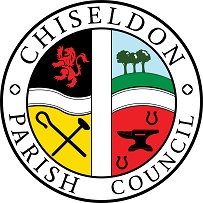 You are summoned to the October 2021 PARISH COUNCIL MEETING.AGENDA on Monday 11th October 2021 at 7.30pm.  at the Recreation Hall, off Norris Close, Chiseldon.  PUBLIC RECESS   -   to receive questions and comments from the public on Council related matters.  Members of the public are allowed to address the Chairman for 3 minutes.  No decisions will be taken at this meeting. Discussion will only take place when a subject raised is within an agenda item.  Maximum 10 minutesCO-OPTION of Cllr.  To consider and vote on any applications received. 2.  LIST ATTENDANCES AND VOTE ON APPROVAL OF APOLOGIES FOR ABSENCE (Absences without apologies to be noted separately)3. DECLARATIONS OF INTERESTS and vote on any dispensations requested.4. APPROVAL OF MINUTES – Full Council meeting 13th September 2021.5. ACTION POINTS	6. COMMUNITY SAFETY, including Police report.7.  Ward Cllr reports.   8. Approval of the Crime reduction and Bio-diversity policy.  See document in MS Teams files.9. Approval of changes to Standing Orders for how many committee’s a Cllr can sit on.  See document in MS Teams Files.10. Quarterly review of the Parish Council website.  www.chiseldon-pc.gov.uk  Cllrs to have viewed website prior to the meeting.PLANNING ITEMS11.  Discussion and vote on S/HOU/21/1330. 2 storey side and rear extension & flue. Bourne House. Draycot Foliat. 12. Discussion and vote on S/HOU/21/1393. 11 Hodson Road. Single/2 storey rear extension. FINANCE ITEMS13. To note the conclusion of the 2020/21 external audit from PKF Littlejohn. See document in MS Teams files.14. Approval of a further £100 by Allbuild for the installation of 3 ground anchors and posts for SID’s. Approved by Planning Committee.15. Approval of costs of £550 plus VAT from Allbuild for the purchase and erection of Christmas tree, with lights and barrier installed, plus electricity costs.  Approved by EGPA committee.16. Approval of £325.00 from Wotton Tree Consultancy for the annual inspection of the millennium wood and allotment tree condition survey. Approved by EGPA committee. 17. Approval the costs of approx £87.48 (suggest rounding to £100 max) to be paid via Clerks expenses for a small rose “garden” in the Sir Henry Calley Memorial garden to remember those lost to Covid19 and the efforts of the community.  Approved by EGPA committee18.  Approval of a further £100 to purchase 3 ground anchors and posts plus installation for new SID’s by Allbuild.  Total £800. Approved by Planning Committee.   See additional information in MS Teams19. Approval of the purchase of 3 new Stocksign smiley face solar powered SIDS from Stocksigns totalling £8628.00. Approved by Planning Committee. See additional information in MS Teams20. Quarterly review of budget vs expenditure report. (No vote needed)  See documents in MS Teams files.21. COMMITTEE REPORTS: Brief reports only please due to time constraints.Finance – Review & Vote on September 2021 finance figures-loaded onto MS Teams in “Teams/Chiseldon Parish Council/Files” Review & Vote on Oct to date 2021 finance figures-loaded onto MS Teams in “Teams/Chiseldon Parish Council/Files”    EGPA from Cllr RogersPlanning, Highways and Transport from Cllr KearseyRecreation Hall Improvement from Cllr RandallFinance from Cllr HarrisRisk Assessment report from ClerkCorrespondence feedback for Cllrs – if available, loaded onto MS Teams in “Teams/Chiseldon Parish Council/Files”22.  Items for next agenda. (Cannot be discussed and/or voted on at this meeting)The next Full Council meeting will be on Monday 8th November 2021 at 7.30pm, Recreation Hall, off Norris Close. ChiseldonContact details  Mrs Clair Wilkinson,    Clerk clerk@chiseldon-pc.gov.uk     Tel 01793 740744Signed by Clerk:    C Wilkinson    Dated: 6.10.2021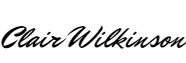 Public notice – if you comment during public recess at a council meeting your personal details (such as name and address as relevant) will be recorded on the minutes.  Please advise the Clerk at the time of speaking if you do not wish your personal details to be noted.  Please see our privacy policy on www.chiseldon-pc.gov.uk for full details of how we store & manage data. Legislation to allow the council to vote and/or act:  Item 13. Ground anchors LGRA 1997 s.30 / HA 1980 s.274AItem 15 Xmas tree LGA 1972 S137Item 16 Tree inspection LGA 1894 s.8 (1)(i)Item 17 memorial garden LGA 1972 S137
The public should request a copy of additional materials for agenda items, directly to the clerk at clerk@chiseldon-pc.gov.ukChiseldon Parish Council under law, has a duty to conserve biodiversity under the Natural Environment and Rural Communities Act 2006 and consider the impact of their decisions under the Crime and Disorder Act 1998 Section 17.Councillors will review their decisions when required, with these acts in mind, and they will be minuted accordingly.For more details see our “Biodiversity Duty” and Crime and Disorder” policy  which will appear on our website www.chiseldon-pc.gov.uk as soon as possible.